                                                                  Ministero dell’Istruzione                                                                            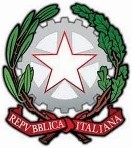 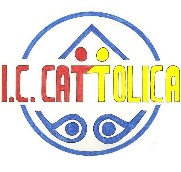 Istituto Comprensivo CattolicaVia del Partigiano, 10 Cattolica (RN) – tel. 0541962727email rnic804005@istruzione.it pec rnic804005@pec.istruzione.it sito web: www.iccattolica.edu.itC.F. 91069700408 – CODICE MECCANOGRAFICO RNIC804005 - CODICE UNIVOCO FATTURAZIONE ELETTRONICA: UFVGOD  s. 2021/2022U.D.A. SECONDARIA – PRIMARIA – INFANZIANote: ___________________Ordine di scuola __________________________ Plesso: ___________________        Sezione/i - Classe/i: ______________Durata: _________________________TITOLO/TEMA del percorso trasversale  ____________________________________________________________________________________________________________________Competenza/specifica/he (saper essere): _____________________________________________________________________________________________________________________Ordine di scuola __________________________ Plesso: ___________________        Sezione/i - Classe/i: ______________Durata: _________________________TITOLO/TEMA del percorso trasversale  ____________________________________________________________________________________________________________________Competenza/specifica/he (saper essere): _____________________________________________________________________________________________________________________Ordine di scuola __________________________ Plesso: ___________________        Sezione/i - Classe/i: ______________Durata: _________________________TITOLO/TEMA del percorso trasversale  ____________________________________________________________________________________________________________________Competenza/specifica/he (saper essere): _____________________________________________________________________________________________________________________Ordine di scuola __________________________ Plesso: ___________________        Sezione/i - Classe/i: ______________Durata: _________________________TITOLO/TEMA del percorso trasversale  ____________________________________________________________________________________________________________________Competenza/specifica/he (saper essere): _____________________________________________________________________________________________________________________Ordine di scuola __________________________ Plesso: ___________________        Sezione/i - Classe/i: ______________Durata: _________________________TITOLO/TEMA del percorso trasversale  ____________________________________________________________________________________________________________________Competenza/specifica/he (saper essere): _____________________________________________________________________________________________________________________Ordine di scuola __________________________ Plesso: ___________________        Sezione/i - Classe/i: ______________Durata: _________________________TITOLO/TEMA del percorso trasversale  ____________________________________________________________________________________________________________________Competenza/specifica/he (saper essere): _____________________________________________________________________________________________________________________Obiettivi specifici di apprendimento (abilità)Conoscenze - contenutiDiscipline/campi di esperienza Approcci metodologici - organizzativi e strumenti da privilegiareCompito di realtàEvidenze osservabili